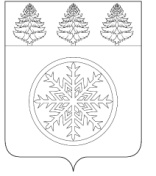 РОССИЙСКАЯ ФЕДЕРАЦИЯИРКУТСКАЯ ОБЛАСТЬАдминистрацияЗиминского городского муниципального образованияП О С Т А Н О В Л Е Н И Еот _____16.09.2021________                  Зима                                   № _743__О проведении сезонной сельскохозяйственной ярмарки "УРОЖАЙ-2021"В целях обеспечения максимально прямого доступа продуктов питания от производителей к потребителям, в соответствии с планом проведения сезонных ярмарок сельскохозяйственной продукции в 2021 году на территории Зиминского городского муниципального образования, руководствуясь пунктом 15 части 1 статьи 16 Федерального закона от 06.10.2003 № 131-ФЗ "Об общих принципах организации местного самоуправления в Российской Федерации", статьей 28 Устава Зиминского городского муниципального образования, администрация Зиминского городского муниципального образованияП О С Т А Н О В Л Я Е Т:1. Провести 25 сентября 2021 года на территории Зиминского городского муниципального образования сезонную ярмарку сельскохозяйственной продукции "УРОЖАЙ-2021" (далее – ярмарка "УРОЖАЙ-2021"). 2. Определить ответственным за организацию проведения ярмарки "УРОЖАЙ-2021" отдел экономики управления экономической и инвестиционной политики администрации (Потапова С.Н.). 3. Предложить:3.1. Администрации Зиминского районного муниципального образования (Никитина Н.В.) провести организационные мероприятия по привлечению сельскохозяйственных кооперативов и фермерских хозяйств, расположенных на территории Зиминского районного муниципального образования, к участию в ярмарке "УРОЖАЙ-2021".  3.2. Организациям, предприятиям, индивидуальным предпринимателям, производящим сельскохозяйственную продукцию, гражданам, ведущим крестьянско-фермерское хозяйство, личное подсобное хозяйство или занимающимся садоводством, огородничеством, животноводством принять участие в ярмарке "УРОЖАЙ-2021".3.3. Управляющей сельскохозяйственным рынком компании Обществу с ограниченной ответственностью "Торговый комплекс" (Карбуков И.В.):3.3.1. Организовать проведение 25 сентября 2021 года на территории сельскохозяйственного рынка (г. Зима, ул. Октябрьская, 72) ярмарки "УРОЖАЙ-2021".3.3.2. Согласовать условия участия в ярмарке "УРОЖАЙ-2021" (приложение № 1).3.3.3. Утвердить рекомендуемый перечень сельскохозяйственной продукции для реализации на ярмарке "УРОЖАЙ-2021" (приложение № 2).3.3.4. Объявить режим работы ярмарки "УРОЖАЙ-2021" с 10.00 до 15.00 часов местного времени.3.3.5. Составить схему размещения участников ярмарки "УРОЖАЙ-2021".3.3.6. Обеспечить соблюдение санитарно-противоэпидемических мероприятий по профилактике распространения новой  коронавирусной инфекции COVID-19.4. Опубликовать настоящее постановление в общественно–политическом еженедельнике "Новая Приокская правда" и разместить на официальном сайте администрации Зиминского городского муниципального образования в информационно-телекоммуникационной сети Интернет.5. Контроль исполнения настоящего постановления возложить на первого заместителя мэра городского округа.И.о.мэра Зиминского городского      муниципального образования                                                                                А.В. ГудовУправляющий делами администрации                                                                 С.В. Потёмкина"____"_____________________2021 г.Начальник управления правовой,                                                                       Л.Е. Абуздинакадровой и организационной работы"____"_____________________2021 г.Начальник управления экономической                                                                 Л.В. Степановаи инвестиционной политики"____"_____________________2021 г.Потапова Светлана Николаевна(39554) 3-12-08Приложение № 1 к постановлению администрации ЗГМО от "_____"__________2021 г. №_______УСЛОВИЯ УЧАСТИЯ В ЯРМАРКЕ "УРОЖАЙ-2021"Основной задачей сезонной сельскохозяйственной ярмарки "УРОЖАЙ-2021" является обеспечение максимально прямого доступа продуктов питания от производителей к потребителям.В работе ярмарки "УРОЖАЙ-2021" принимают участие зарегистрированные в установленном порядке юридические лица, индивидуальные предприниматели, сельскохозяйственные кооперативы и фермерские хозяйства, а также граждане, ведущие личное подсобное хозяйство или занимающиеся садоводством, огородничеством, животноводством, пчеловодством, рыболовством, сбором дикорастущих растений, ягод, грибов, орехов (далее – участники ярмарки "УРОЖАЙ-2021").Участники ярмарки "УРОЖАЙ-2021" осуществляют деятельность по продаже товаров на основании устной заявки, устной сделки с Управляющей сельскохозяйственным рынком компании ООО "Торговый комплекс" (далее – ООО "Торговый комплекс").Договором за использование торгового места на ярмарке является контрольно-кассовый чек.Размер и порядок исчисления и взимания платы за торговое место устанавливается ООО "Торговый комплекс" самостоятельно. Размещение участников ярмарки "УРОЖАЙ-2021" осуществляется согласно схеме, разработанной ООО "Торговый комплекс" и согласованной с отделом экономики управления экономической и инвестиционной политики администрации Зиминского городского муниципального образования.Участники ярмарки "УРОЖАЙ-2021" осуществляют реализацию сельскохозяйственной продукции согласно рекомендуемому перечню (приложение № 2).Реализация продукции производится в соответствии с требованиями, предусмотренными гражданским законодательством, законодательством Российской Федерации в области санитарно-эпидемиологического благополучия населения, законодательством Российской Федерации о ветеринарии, методическими рекомендациями Управления Роспотребнадзора по профилактике распространения новой коронавирусной инфекции COVID-19 и другими предусмотренными законодательством Российской Федерации требованиями.Участники ярмарки "УРОЖАЙ-2021" – юридические лица и индивидуальные предприниматели обязаны иметь вывеску с указанием юридического адреса, наименования предприятия (индивидуального предпринимателя), информации о государственной регистрации и органе, его зарегистрировавшем.Потапова Светлана Николаевна8(39554) 3-12-08Приложение № 2 к постановлению администрации ЗГМО от "____"___________2021 г. №______РЕКОМЕНДУЕМЫЙ ПЕРЕЧЕНЬ  СЕЛЬСКОХОЗЯЙСТВЕННОЙ ПРОДУКЦИИ ДЛЯ РЕАЛИЗАЦИИ НА ЯРМАРКЕ «УРОЖАЙ-2021»Хлеб и хлебобулочные изделия;Кондитерские и кулинарные изделия;Молоко и молочная продукция;Мясо и мясопродукты, мясные полуфабрикаты;Колбасные изделия;Яйцо;Маслосыродельная продукция;Свежая рыба;Мёд и продукция пчеловодства;Свежие овощи и фрукты;Заготовки из овощей, фруктов и ягод;Лекарственное и техническое сырье;Ягоды;Грибы;Орехи кедровые;Ветеринарные препараты;Зерно, комбикорма, фураж.Саженцы плодовых и декоративных деревьев, кустарников.Садово-огородный инвентарь.Потапова Светлана Николаевна8(39554) 3-12-08